Agenda #8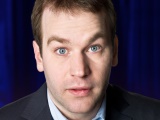 April 25th- May 3rd           
Satire: Mr. Haflin On the horizon: Standup Comedy, Slaughterhouse VE BlockWednesdayApril 25Day 1ClassworkIn-Class Essay Work/WorkshoppingReturning Essays/Tests (?)HomeworkFinish typing essay, submit to turnitin.com and Google Classroom for ThursdayThursdayApril 26Day 2ClassworkThe Process of Creating JokesWatching Louie and AnalysisStart watching “Thank God for Jokes” (if time)HomeworkPlease come up with 3 stories that you think may reveal human truths To be checked tomorrowFridayApril 27Day 3Day 3 No Class. Same homework as Day 2MondayApril 30Day 4ClassworkRecap of how comedians create jokes and Universal TruthsWatching Mike Birbiglia “Thank God for Jokes”Anecdotal Approach NotesWorking on MimesisHomeworkPlease come up with 3 stories that you think may reveal human truths, writing a paragraph for each.Please finish watching Birbiglia’s special and finish the handout (will be collected and discussed tomorrowTuesdayMay 1Day 5Classwork“Thank God for Jokes” DiscussionSharing Homework Stories and human condition truths (homework check)Working on mimesis of anecdotal approach Use “Activity” at the end of the Birbiglia HWHomeworkPlease create a mimesis of the anecdotal approach to stand-up comedy for tomorrow by using your stories from today.WednesdayMay 2Day 6ClassworkHannibal Burress—“College Newspaper Interview”Dane Cook—“Pickles”, “Sneezing Atheist”Analysis of effective vs. ineffective anecdotal comedyAssign Workshop Groups—share and workshop anecdotal comedy approach (homework check)Homework  Refine your mimesis of the anecdotal approach for tomorrow. You must highlight your changes, and write a brief 4 sentence reflection (why you made those changes)ThursdayMay 3Day 7ClassworkWorkshop/Refine homework with Groups (homework check)Surrealism in Comedy—reflecting upon the banal via IncongruityMitch Hedberg and Steven WrightCreating one-linersPerforming 2 one-liner routines/anecdotal routinesHomeworkPlease create four original one-liners for tomorrowThey MUST be unique!